В соответствии со ст. 45, 46 Градостроительного кодекса Российской Федерации, Федеральным законом «Об общих принципах организации местного самоуправления в Российской Федерации», Правил благоустройства территории Мариинско-Посадского муниципального округа Чувашской Республики, Уставом Мариинско-Посадского муниципального округа Чувашской Республики, администрация Мариинско-Посадского муниципального округа Чувашской Республики п о с т а н о в л я е т:1.Назначить публичные слушания по  проекту планировки и межевания территории линейного объекта «Строительство автомобильной дороги по улицам Центральная и Красноармейская с.Тогаево Эльбарусовского сельского поселения Мариинско-Посадского района Чувашской Республики».2.Установить срок проведения публичных слушаний  10.01.2024  года.3.Установить место проведения публичных слушаний: Мариинско-Посадский муниципальный округ, д.Эльбарусово, ул. Тогаевская, д.4, здание Эльбарусовского ЦСДК (помещение Эльбарусовского территориального отдела) в 10 час. 00 мин.4.Установить, что предварительное ознакомление с документацией возможно в рабочие дни с 11.12.2023 г. по 08.01.2024 г. с 9.00 до 16.00 в здании Эльбарусовского территориального отдела администрации Мариинско-Посадского муниципального округа Чувашской Республики по адресу: д.Эльбарусово, ул.Тогаевская, д.4 и на официальном сайте администрации Мариинско-Посадского муниципального округа Чувашской Республики.5.Специалисту Эльбарусовского территориального отдела администрации Мариинско-Посадского муниципального округа  Кольцовой Р.А.:1)обеспечить сбор и обобщение предложений, поступивших в ходе проведения публичных слушаний;2)подготовить протокол публичных слушаний;3)подготовить заключение о результатах публичных слушаний.6.Установить, что сбор и обобщение письменных предложений и замечаний граждан по документации осуществляется до  08.01.2024 г.  со дня опубликования настоящего постановления.7. Опубликовать на официальном сайте администрации Мариинско-Посадского муниципального округа Чувашской Республики настоящее постановление и заключение о результатах публичных слушаний.  8.Контроль за исполнением настоящего постановления оставляю за собой.           Глава Мариинско-Посадского            муниципального округа                                                                                   В.В. ПетровЧăваш РеспубликинСĕнтĕрвăрри муниципаллă округĕн администрацийĕЙ Ы Ш Ă Н У  № Сĕнтĕрвăрри хули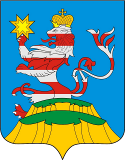 Чувашская РеспубликаАдминистрацияМариинско-Посадскогомуниципального округа П О С Т А Н О В Л Е Н И Е 04.12.2023 № 1572г. Мариинский ПосадО  назначении и проведении публичных слушаний по проекту планировки и межевания территории линейного объекта «Строительство автомобильной дороги по улицам Центральная и Красноармейская с.Тогаево Эльбарусовского  сельского поселения Мариинско-Посадского района Чувашской Республики»О  назначении и проведении публичных слушаний по проекту планировки и межевания территории линейного объекта «Строительство автомобильной дороги по улицам Центральная и Красноармейская с.Тогаево Эльбарусовского  сельского поселения Мариинско-Посадского района Чувашской Республики»О  назначении и проведении публичных слушаний по проекту планировки и межевания территории линейного объекта «Строительство автомобильной дороги по улицам Центральная и Красноармейская с.Тогаево Эльбарусовского  сельского поселения Мариинско-Посадского района Чувашской Республики»